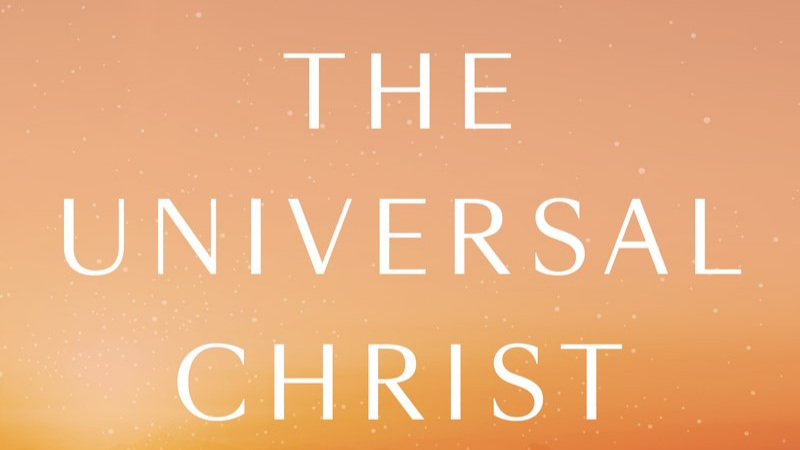 a book by Fr. Richard Rohrprovides an Eight Week Study for Spiritual GrowthThis Lenten Season join in fellowship, and exploration with Jesus, The Resurrection, The Christ, and what it means that Jesus was called “Christ”Thursdays, February 13, 20, 27, March 12, 19, 26, April 2, 16  2020, 6:30PM TO 8:00PM  Fireside room UCCTHERE IS NO COST for the studyTHE BOOKS COST ABOUT $20You are invited to join us as we explore the sacredness surrounding us that Christ invites us to experiencecontact Sandee Meade 509-447-2693